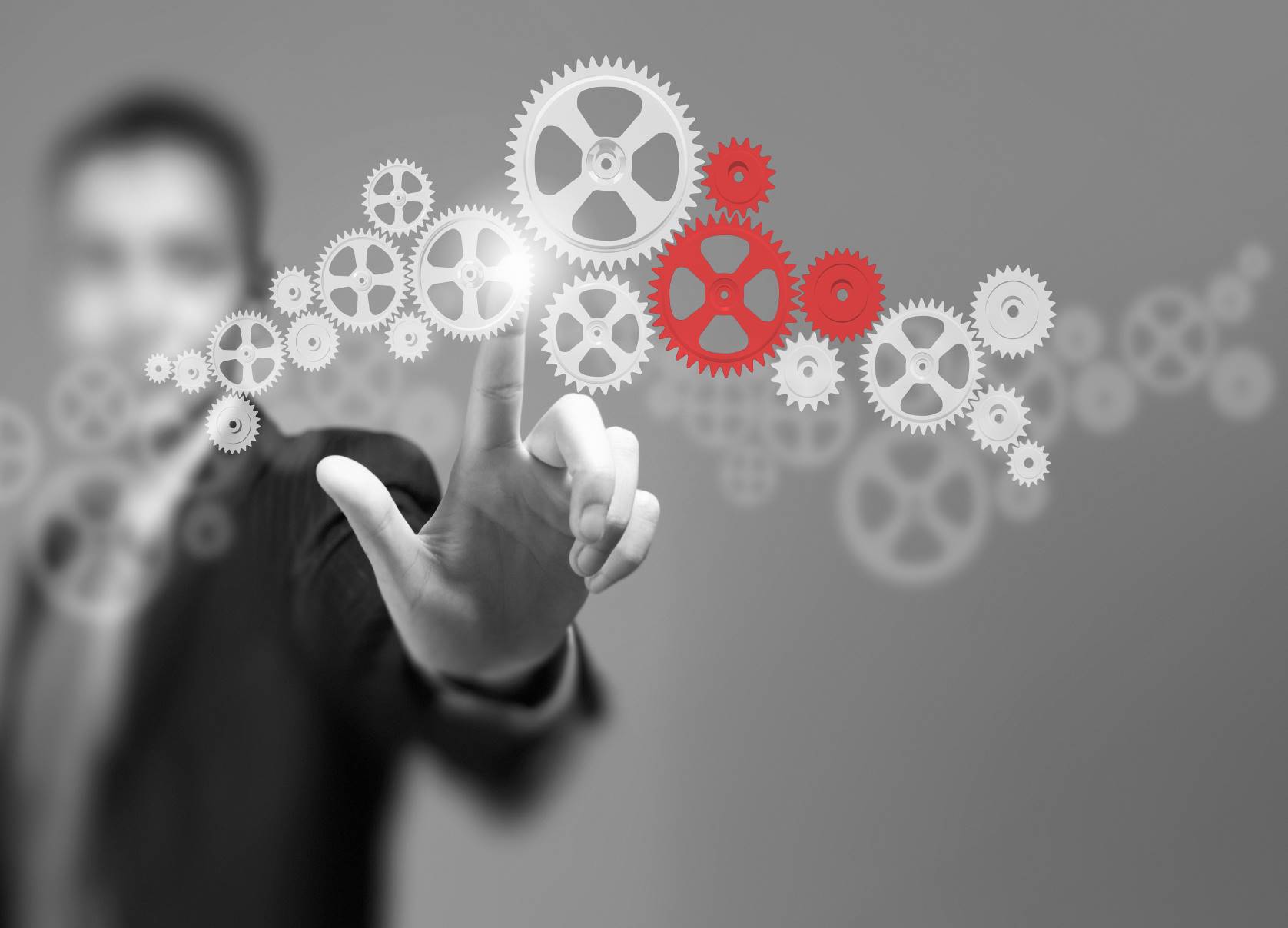 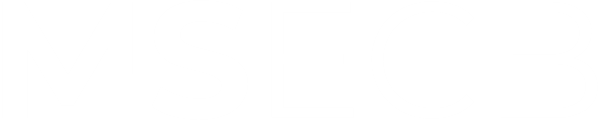 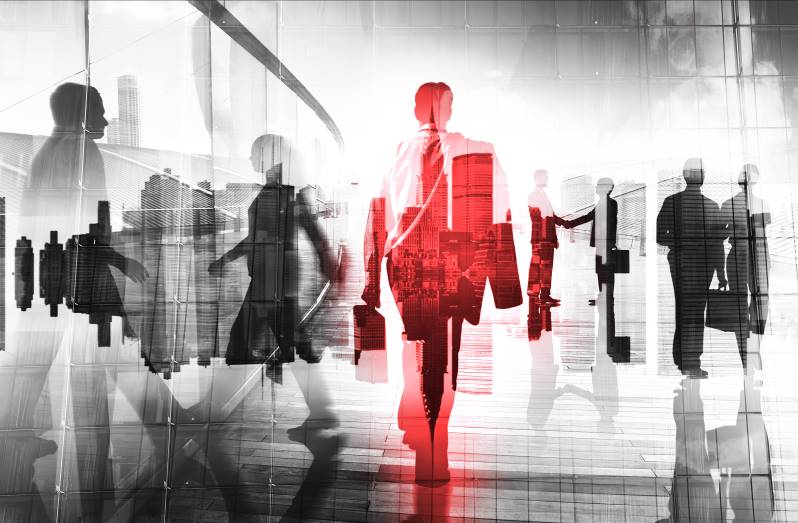 DISTRIBUTIONThe content of this report must not be disclosed to a third party without the agreement of the MSECB Client.DISCLAIMERThis report has been prepared by MSECB in respect of a Client's application for assessment by MSECB. The purpose of the report is to verify the Client's conformance with the management system standard(s) or other criteria specified. The content of this report applies only to matters, which were evident to MSECB at the time of the audit within the audit scope. MSECB does not warrant or otherwise comment upon the suitability of the contents of the report or the certificate for any particular purpose or use. MSECB accepts no liability whatsoever for consequences to, or actions taken by, third parties as a result of or in reliance upon information contained in this report or certificate.This audit is based on a sampling process of the available information and the auditors nor MSECB can guarantee that all, if any, non-conformities have been discovered.1.	Audit information	51.1.	Organization information	51.2.	Audit information	51.3.	Audit Scope	62.	Audit preparation and methodology	72.1.	Audit objectives	72.2.	Audit criteria	72.3.	Audit methodology	82.4.	Previous audit results	82.5.	Audit planning	82.6.	Key people interviewed	92.7.	MSECB complaint and appeal process	93.	Significant audit trails followed	104.	Audit findings	344.1.	Audit finding definition	344.2.	Major nonconformities (see also Annex A)	354.3.	Minor nonconformities (see also Annex A)	354.4.	Observations	354.5.	Opportunities for improvement	354.6.	Agreed follow-up activities	354.7.	Uncertainty / obstacles that could affect the reliability of audit conclusions	354.8.	Unresolved diverging opinions between the audit team & auditee	355.	Audit conclusions and audit recommendation	365.1.	System management conformance and capability	365.2.	Audit conclusions	365.3.	Recommendation	366.	Annex A: Nonconformity report	376.1.	Nonconformity Report	377.	Annex B: Certification Information	388.	Annex C: Surveillance Plan	39Executive SummaryI have conucted a STAR Certification Assessment of Company ABC (Organization Name) from May 12th to May 15th 2022. The main objective of this assessment was to assess and evaluate the implementation of the controls of the Cloud Controls Matrix (CCM). Based on these assessments and evaluations, a decision has been made whether or not to recommend your organization for certification against CSA Star Certification.The audit team has conducted the audit based on the organization’s defined processes in correspondence with the audit plan. The audit conducted by a professional team was a process-based audit with a focus on the significant aspects, risks and objectives.The CSA STAR Certification is an independent third-party audit of a cloud service provider's (CSP) security that combines ISO/IEC 27001 criteria with the CSA Cloud Controls Matrix (CCM). The following table was used to assess the maturity level for each CCM control and overall domain with a score from 1 to 15:In order to make it possible for an assessor to consistently apply a score to the control area, the grid below outlines what would be required of an organization to achieve each score.Depending on the capability level the client achieves their audit report will categories there performance against the maturity model as either:If the organization has an average score between 3 and 6, they will get a bronze level. If the organization has an average score between 6 and 9 they will get a silver level. If the organization has an average score greater than 9 they will get a gold level. According to CSA STAR guidelines, if a major nonconformity were noted in a control domain, the maximum possible score would be 6; if a minor nonconformity were noted in a control domain, the maximum possible score would be 9.Audit informationOrganization informationAudit informationAudit ScopeAudit preparation and methodologyAudit objectivesThe main purpose of this assessment is to evaluate the implementation and effectiveness of the CCM Controls.Audit criteriaThe audit criteria (the set of requirements) for this audit are all control domains of the Cloud Controls Matrix (CCM) v.4.0:A&A - Audit and AssuranceAIS - Application & Interface SecurityBCR - Business Continuity Management & Operational ResilienceCCC - Change Control & Configuration ManagementCEK - Cryptography, Encryption & Key ManagementDCS - Datacenter SecurityDSP - Data Security & Privacy Lifecycle ManagementGRC - Governance, Risk Management and ComplianceHRS - Human Resources IAM - Identity & Access ManagementIPY - Interoperability & PortabilityIVS- Infrastructure & Virtualization SecurityLOG - Logging and MonitoringSEF - Security Incident Management, E-Discovery, & Cloud ForensicsSTA - Supply Chain Management, Transparency, and AccountabilityTVM - Threat & Vulnerability ManagementUEM - Universal Endpoint ManagementAdditional requirementsUse of logo and trademarkPrevious audit resultsThe results of the last audit of this system have been reviewed, in preparation for this audit in particular to assure appropriate correction and corrective action have been implemented to address any nonconformity identified. This review has concluded that: any nonconformity identified during previous audits has been corrected and the corrective action continues to be effective any nonconformity identified during previous audits hasn’t been addressed adequately and the  specific issue has been re-defined in the nonconformity section of this report N/A (no previous audits or no nonconformities during the previous audit)Audit planning[Please describe how the audit was planned by the audit team. Please check the example below]The team leader of the audit has established an initial contact with the auditee to make arrangement for this audit, including scheduling the dates. The team leader has validated the feasibility of the audit, the audit objectives, the audit scope, the location and the audit criteria.The audit plan was sent to the auditee and it was confirmed before the opening meeting between the audit team and the auditee. The onsite audit was started with an opening meeting which has been attended by the general manager. The MSECB profile, audit purpose, reporting system, appeal process and confidentiality were briefly presented to the client during the opening meeting.Key people interviewedMSECB complaint and appeal processAny client may appeal any decision made by the audit team. Appeals must be in writing and are addressed using MSECB’ procedure for handling appeals and disputes. If MSECB fails to resolve the appeal to the organization’s satisfaction, the appeal can be escalated to MSECB Advisory Board.MSECB Complaint and Appeal Procedure: www.msecb.comSignificant audit trails followedNotes on usage by the auditor: Under the column “Status”, please use the following key to record your assessment result for each clause:A = Acceptable, N/A = Not Applicable (Out of Scope),MaNC = Major NonconformityMiNC = Minor NonconformityOBS = ObservationOFI = Opportunity for improvement*nonconformities are explained in “Section 4: Audit Findings”.Evidence should be provided also for ‘Acceptable’ clauses. If nonconformity is identified (Minor or Major), please include the number of the nonconformity in the column “No. of NC”. Detailed description of the nonconformity should be provided in Annex A – Nonconformity Report.If OBS or OFI is identified, please explain in details the finding(s) in section 4.4 and 4.5. The CSA STAR Certification leverages the requirements of the ISO/IEC 27001 together with the CSA Cloud Controls Matrix (CCM) v4.0. MSECB evaluated the maturity level across each control domain.Audit findingsThe audit findings were communicated to the senior management of the organization during the closing meeting. The final conclusion of the audit results and recommendation by the audit team was also communicated to the management during the meeting.Audit finding definitionThe evaluation of the audit findings is based on the following definitions:Major nonconformities (see also Annex A)Please explain if there are major non-conformities found during the audit.Minor nonconformities (see also Annex A)Please explain if there are minor non-conformities found during the audit.ObservationsPlease list any noted observations or issues that can possibly turn to non-conformities. Opportunities for improvementPlease list any noted opportunities for improvement without any specific recommendations for  correction.Agreed follow-up activitiesNonconformities detailed here need to be addressed through the organization’s corrective action process, in accordance with the relevant corrective action requirements of the audit standard, including actions to analyze the cause of the nonconformity, prevent recurrence, and complete the maintained records.Corrective actions to address the identified major nonconformities, shall be carried out immediately and MSECB shall be notified of the actions taken within 30 days. To confirm the actions taken, evaluate their effectiveness, and determine whether certification can be granted or continued, a MSECB auditor will perform a follow up visit within 90 days.Corrective actions to address the identified minor nonconformities shall be documented on an action plan and be sent for review by the client to the auditor within 30 days. If the actions are deemed to be satisfactory, they will be followed up during the next scheduled visit.Nonconformities shall be addressed through the client’s corrective action process, including: Actions taken to determine the extent of and contain the specific nonconformance. Root Cause (results of an investigation to determine the most basic cause(s) of the nonconformance).Actions taken to correct the nonconformance and, in response to the root cause, to eliminate recurrence of the nonconformance.Corrective action response shall be submitted to the MSECB Lead Auditor.Client must maintain corrective action records, including objective evidence, for at least three (3) years.Uncertainty / obstacles that could affect the reliability of audit conclusionsPlease specify. Unresolved diverging opinions between the audit team & auditeePlease specify. Audit conclusions and audit recommendationSystem management conformance and capability[Please describe if the management system has proven conformity with the requirements of the audit standard and provided adequate structure to support implementation and maintenance of the management system i.e: demonstration of effective implementation and maintenance of MSdemonstration of established and tracking of proper key performance objectives and targetsimplementation of internal audit programme etc. ]Audit conclusionsRecommendationLead Auditor Recommendation:(Please recommend whether the management system of the organization being audited, should be certified or not certified with CSA STAR Certification)Annex A: Nonconformity reportNonconformity Report Note: If more than one nonconformity identified, please add additional nonconformity reportsAnnex B: Certification InformationAnnex C: Surveillance PlanFor completed visits, mark “X” in the box for each clause/process covered. For planned visits, mark “O” in the box for each clause/process to be covered.ScoreDescriptor1-3No Formal Approach4-6Reactive Approach7-9Proactive Approach10-12Improvement-Based Approach13-15Optimizing ApproachScore1 to 34 to 67 to 910 to 1212 to 15No formal approachReactiveProactiveImprovingOptimizingEvidence/definition1. There is noevidence of asystem in place tomanage thecontrol area.4. There isevidence of asystem in placeto cover the keyoperations in thecontrol area.Where required,the system isdocumented.7. There isevidence of arobust system inplace that coversall routineoperations in thecontrol area.10. There isevidence thesystem formanaging thecontrol area iscapable ofmanagingcontingencyevents as well asroutine activity.r13. Control areaowners candemonstrate thatthey activelyreview bestpractice fromtheir industry andacross theirorganization andapply it to thecontrol area.Managed2. There is someevidence of eithera documentedsystem or anaccepted way ofworking is inplace.5. There is aclearly identifiedowner for thecontrol area whounderstands theirscope ofresponsibility.8. There isevidence that thecontrol area isactivelymonitored andmeasured andaction evaluatedbased on theevidence.11. Input from avariety of sourcesis considered todecide how tomanage risk andimprove operationsin thiscontrol area.14. Control areaowners activelyshare bestpractice tosupport developmentin otherareas of theorganizationbased on theirexperience in thiscontrol area.Followed/effective3. There is someevidence of anaccepted way ofworking that isbroadly understoodandfollowed.6. There isevidence thesystem isunderstood androutinelyfollowed.9. There isevidence thatcritical peopleoperating in thecontrol area areappropriatelytrained/skilled tomanage routineoperations in thecontrol area.12. There isevidence thatinputs from arange ofstakeholders andmonitoring andmeasuringsystems havebeen taken intoaccount whenimprovingoperations in thecontrol area.15. Changes inthe control areaare evaluatedagainst thestrategicobjective of theorganization.Overall ScoreAwardLess than 3No Award3-6Bronze Award6-9Silver AwardGreater than 9Gold AwardCompany name:Contract number:Phone number:Website:Total number of employees:Total number of employees within the scope:Please provide justification for the employees that are not included in the certification scope.Contact name:Contact email:Contact phone:Sites:Sites:Sites:Sites:Sites:Sites:Site #Street AddressCityState, Province, CountryZip Code# of Employees1 (main)234Audit standard(s):Audit type: Initial Audit Surveillance 1Audit type: Recertification Surveillance 2Audit type: Other: Other:Date(s) of audit(s):Duration:Audit team leader:Additional team member(s):Additional attendees and roles:Site #Sites Audited1 (main)234Certification audit scope:Date and version of scope statement:Has scope changed since last audit? All scope exclusions are appropriate and justified:Important Note* Excluded clauses in the audited Management System shall be put in the certificateNameTitleDepartment / ProcessOpening Meeting (Yes or No)Closing Meeting (Yes or No)Date of interviewingControl DomainAudit EvidenceScoreAudit & Assurance (A&A)Application & Interface Security (AIS)Business Continuity Management and Operational Resilience (BCR)Change Control and Configuration Management (CCC)Cryptography, Encryption and Key Management (CEK)Datacenter Security (DCS)Data Security and Privacy Lifecycle Management (DSP)Governance, Risk Management and Compliance (GRC)Human Resources (HRS)Identity and Access Management (IAM)Interoperability and Portability (IPY)Infrastructure and Virtualization Security (IVS)Logging and Monitoring (LOG)Security Incident Management, E-Discovery, and Cloud Forensics (SEF)Supply Chain Management, Transparency, and Accountability (STA)Threat and Vulnerability Management (TVM)Universal Endpoint Management (UEM)Control Objective and ControlsControl Objective and ControlsControl TitleScoreScoreAudit & Assurance (A&A)Audit & Assurance (A&A)Audit & Assurance (A&A)Audit & Assurance (A&A)Audit & Assurance (A&A)A&A-01Control:
Establish, document, approve, communicate, apply,  evaluate and maintain audit and assurance policies  and procedures and standards. Review and update the  policies and procedures at least annuallyAudit and Assurance Policy and ProceduresA&A-02Control: 
Conduct independent audit and assurance assessments  according to relevant standards at least annually.Independent AssessmentsA&A-03Control:Perform independent audit and assurance assessments according to risk-based plans and policies.Risk Based Planning  AssessmentA&A-04Control:Verify compliance with all relevant standards, regulations,  legal/contractual, and statutory requirements applicable  to the audit.Requirements ComplianceA&A-05Control:Define and implement an audit management process  to support audit planning, risk analysis, security control  assessment, conclusion, remediation schedules, report  generation, and review of past reports and supporting  evidence.Audit Management ProcessA&A-06Control:Establish, document, approve, communicate, apply, evaluate and maintain a risk-based corrective action plan to remediate audit findings, review and report remediation status to relevant stakeholders.RemediationApplication & Interface Security (AIS)Application & Interface Security (AIS)Application & Interface Security (AIS)Application & Interface Security (AIS)Application & Interface Security (AIS)AIS-01Control:Establish, document, approve, communicate, apply,  evaluate and maintain policies and procedures for  application security to provide guidance to the appropriate planning, delivery and support of the  organization’s application security capabilities. Review  and update the policies and procedures at least annually.Application and Interface Security Policy and Procedures AIS-02Control:Establish, document and maintain baseline requirements  for securing different applications.Application Security Baseline Requirements AIS-03Control:Define and implement technical and operational  metrics in alignment with business objectives, security  requirements, and compliance obligations.Application Security MetricsAIS-04Control:Define and implement a SDLC process for application  design, development, deployment, and operation in  accordance with security requirements defined by the  organization.Secure Application Design and DevelopmentAIS-05Control:Implement a testing strategy, including criteria for  acceptance of new information systems, upgrades  and new versions, which provides application security  assurance and maintains compliance while enabling  organizational speed of delivery goals. Automate when  applicable and possible.Automated Application Security TestingAIS-06Control:Establish and implement strategies and capabilities  for secure, standardized, and compliant application  deployment. Automate where possible.Automated Secure Application DeploymentAIS-07Control:Define and implement a process to remediate application  security vulnerabilities, automating remediation when  possible.Application Vulnerability RemediationBusiness Continuity Management & Operational Resilience (BCR)Business Continuity Management & Operational Resilience (BCR)Business Continuity Management & Operational Resilience (BCR)Business Continuity Management & Operational Resilience (BCR)Business Continuity Management & Operational Resilience (BCR)BCR-01Control:Establish, document, approve, communicate, apply,  evaluate and maintain business continuity management  and operational resilience policies and procedures.  Review and update the policies and procedures at least  annually.Business Continuity  Management Policy and ProceduresBCR-02Control:Determine the impact of business disruptions and risks  to establish criteria for developing business continuity  and operational resilience strategies and capabilities.Risk Assessment and  Impact AnalysisBCR-03Control:Establish strategies to reduce the impact of, withstand,  and recover from business disruptions within risk appetite.Business Continuity  StrategyBCR-04Control:Establish, document, approve, communicate, apply,  evaluate and maintain a business continuity plan based  on the results of the operational resilience strategies and capabilities.Business Continuity PlanningBCR-05Control:Develop, identify, and acquire documentation  that is relevant to support the business continuity  and operational resilience programs. Make the  documentation available to authorized stakeholders and review periodically.DocumentationBCR-06Control:Exercise and test business continuity and operational  resilience plans at least annually or upon significant  changes.Business Continuity ExercisesBCR-07Control:Establish communication with stakeholders and  participants in the course of business continuity and  resilience procedures.CommunicationBCR-08Control:Periodically backup data stored in the cloud. Ensure the  confidentiality, integrity and availability of the backup,  and verify data restoration from backup for resiliency.BackupBCR-09Control:Establish, document, approve, communicate, apply,  evaluate and maintain a disaster response plan to recover  from natural and man-made disasters. Update the plan at  least annually or upon significant changes.Disaster Response  PlanBCR-10Control:Exercise the disaster response plan annually or upon  significant changes, including if possible local emergency  authorities.Response Plan ExerciseBCR-11Control:Supplement business-critical equipment with redundant  equipment independently located at a reasonable  minimum distance in accordance with applicable industry  standards.Equipment RedundancyChange Control & Configuration Management (CCC)Change Control & Configuration Management (CCC)Change Control & Configuration Management (CCC)Change Control & Configuration Management (CCC)Change Control & Configuration Management (CCC)CCC-01Control:Establish, document, approve, communicate, apply,  evaluate and maintain policies and procedures for  managing the risks associated with applying changes  to organization assets, including application, systems,  infrastructure, configuration, etc., regardless of whether  the assets are managed internally or externally (i.e.,  outsourced). Review and update the policies and  procedures at least annually.Change Management Policy and ProceduresCCC-02Control:Follow a defined quality change control, approval and  testing process with established baselines, testing, and  release standards.Quality TestingCCC-03Control:Manage the risks associated with applying changes to  organization assets, including application, systems,  infrastructure, configuration, etc., regardless of whether  the assets are managed internally or externally (i.e.,  outsourced).Change Management TechnologyCCC-04Control:Restrict the unauthorized addition, removal, update, and  management of organization assets.Unauthorized Change ProtectionCCC-05Control:Include provisions limiting changes directly impacting  CSCs owned environments/tenants to explicitly  authorized requests within service level agreements  between CSPs and CSCs.Change AgreementsCCC-06Control:Establish change management baselines for all relevant  authorized changes on organization assets.Change Management BaselineCCC-07Control:Implement detection measures with proactive  notification in case of changes deviating from the established baseline.Detection of Baseline  DeviationCCC-08Control:Implement a procedure for the management of  exceptions, including emergencies, in the change and  configuration process. Align the procedure with the requirements of GRC-04: Policy Exception Process.Exception ManagementCCC-09Control:Define and implement a process to proactively roll back  changes to a previously known good state in case of errors or security concerns.Change RestorationCryptography, Encryption & Key Management (CEK)Cryptography, Encryption & Key Management (CEK)Cryptography, Encryption & Key Management (CEK)Cryptography, Encryption & Key Management (CEK)Cryptography, Encryption & Key Management (CEK)CEK-01Control:Establish, document, approve, communicate, apply,  evaluate and maintain policies and procedures for  Cryptography, Encryption and Key Management. Review  and update the policies and procedures at least annually.Encryption and Key  Management Policy and ProceduresCEK-02Control:Define and implement cryptographic, encryption and key  management roles and responsibilities.CEK Roles and ResponsibilitiesCEK-03Control:Provide cryptographic protection to data at-rest and in-transit, using cryptographic libraries certified to approved  standards.Data EncryptionCEK-04Control:Use encryption algorithms that are appropriate for  data protection, considering the classification of  data, associated risks, and usability of the encryption  technology. Encryption AlgorithmCEK-05Control:Establish a standard change management procedure, to accommodate changes from internal and external  sources, for review, approval, implementation and communication of cryptographic, encryption and key  management technology changes.Encryption Change ManagementCEK-06Control:Manage and adopt changes to cryptography-, encryption-, and key management-related systems  (including policies and procedures) that fully account  for downstream effects of proposed changes, including residual risk, cost, and benefits analysis.Encryption Change  Cost Benefit AnalysisCEK-07Control:Establish and maintain an encryption and key management risk program that includes provisions for risk assessment, risk treatment, risk context, monitoring, and feedback.Encryption Risk ManagementCEK-08Control:CSPs must provide the capability for CSCs to manage their own data encryption keys.CSC Key Management CapabilityCEK-09Control:Audit encryption and key management systems, policy and processes with a frequency that is proportional to the risk exposure of the system with audit occurring preferably continuously but at least annually and after any security event(s).Encryption and Key Management AuditCEK-10Control:Generate Cryptographic keys using industry accepted cryptographic libraries specifying the algorithm strength and the random number generator used.Key GenerationCEK-11Control:Manage cryptographic secret and private keys that are provisioned for a unique purpose.Key PurposeCEK-12Control:Rotate cryptographic keys in accordance with the calculated cryptoperiod, which includes provisions for considering the risk of information disclosure and legal and regulatory requirements.Key RotationCEK-13Control:Define, implement and evaluate processes, procedures and technical measures to revoke and remove cryptographic keys prior to the end of its established cryptoperiod, when a key is compromised, or an entity is no longer part of the organization, which include provisions for legal and regulatory requirements.Key RevocationCEK-14Control:Define, implement and evaluate processes, procedures and technical measures to destroy keys stored outside a secure environment and revoke keys stored in Hardware Security Modules (HSMs) when they are no longer needed, which include provisions for legal and regulatory requirements.Key DestructionCEK-15Control:Define, implement and evaluate processes, procedures and technical measures to create keys in a pre-activated state when they have been generated but not authorized for use, which include provisions for legal and regulatory requirements.Key ActivationCEK-16Control:Define, implement and evaluate processes, procedures and technical measures to monitor, review and approve key transitions from any state to/from suspension, which include provisions for legal and regulatory requirements.Key SuspensionCEK-17Control:Define, implement and evaluate processes, procedures and technical measures to deactivate keys at the time of their expiration date, which include provisions for legal and regulatory requirements.Key DeactivationCEK-18Control:Define, implement and evaluate processes, procedures and technical measures to manage archived keys in a secure repository requiring least privilege access, which include provisions for legal and regulatory requirements.Key ArchivalCEK-19Control:Define, implement and evaluate processes, procedures and technical measures to use compromised keys to encrypt information only in controlled circumstances, and thereafter exclusively for decrypting data and never for encrypting data, which include provisions for legal and regulatory requirements.Key CompromiseCEK-20Control:Define, implement and evaluate processes, procedures and technical measures to assess the risk to operational continuity versus the risk of the keying material and the information it protects being exposed if control of the keying material is lost, which include provisions for legal and regulatory requirements.Key RecoveryCEK-21Control:Define, implement and evaluate processes, procedures and technical measures in order for the key management system to track and report all cryptographic materials and changes in status, which include provisions for legal and regulatory requirements.Key Inventory ManagementDatacenter Security (DCS)Datacenter Security (DCS)Datacenter Security (DCS)Datacenter Security (DCS)Datacenter Security (DCS)DCS-01Control:Establish, document, approve, communicate, apply,  evaluate and maintain policies and procedures for  the secure disposal of equipment used outside the  organization’s premises. If the equipment is not physically destroyed a data destruction procedure that renders recovery of information impossible must be applied. Review and update the policy and procedures at least annually.Off-Site Equipment Disposal Policy and ProceduresDCS-02Control:Establish, document, approve, communicate, apply, evaluate and maintain policies and procedures for the relocation or transfer of hardware, software, or data/information to an offsite or alternate location. The relocation or transfer request requires the written or cryptographically verifiable authorization. Review and update the policies and procedures at least annually.Off-Site Transfer Authorization Policy and ProceduresDCS-03Control:Establish, document, approve, communicate, apply, evaluate and maintain policies and procedures for maintaining a safe and secure working environment in offices, rooms, and facilities. Review and update the policies and procedures at least annually.Secure Area Policy and ProceduresDCS-04Control:Establish, document, approve, communicate, apply, evaluate and maintain policies and procedures for the secure transportation of physical media. Review and update the policies and procedures at least annually.Secure Media Transportation Policy and ProceduresDCS-05Control:Classify and document the physical, and logical assets (e.g., applications) based on the organizational business risk.Assets ClassificationDCS-06Control:Catalogue and track all relevant physical and logical assets located at all of the CSP’s sites within a secured system.Assets Cataloguing and TrackingDCS-07Control:Implement physical security perimeters to safeguard personnel, data, and information systems. Establish physical security perimeters between the administrative and business areas and the data storage and processing facilities areas.Controlled Access PointsDCS-08Control:Use equipment identification as a method for connection authentication.Equipment IdentificationDCS-09Control:Allow only authorized personnel access to secure areas, with all ingress and egress points restricted, documented, and monitored by physical access control mechanisms. Retain access control records on a periodic basis as deemed appropriate by the organization.Secure Area AuthorizationDCS-10Control:Implement, maintain, and operate datacenter surveillance systems at the external perimeter and at all the ingress and egress points to detect unauthorized ingress and egress attempts.Surveillance SystemDCS-11Control:Train datacenter personnel to respond to unauthorized ingress or egress attempts.Unauthorized Access Response TrainingDCS-12Control:Define, implement and evaluate processes, procedures and technical measures that ensure a risk-based protection of power and telecommunication cables from a threat of interception, interference or damage at all facilities, offices and rooms.Cabling SecurityDCS-13Control:Implement and maintain data center environmental control systems that monitor, maintain and test for continual effectiveness the temperature and humidity conditions within accepted industry standards.Environmental SystemsDCS-14Control:Secure, monitor, maintain, and test utilities services for continual effectiveness at planned intervals.Secure UtilitiesDCS-15Control:Keep business-critical equipment away from locations subject to high probability for environmental risk events.Equipment LocationData Security & Privacy Lifecycle Management (DSP)Data Security & Privacy Lifecycle Management (DSP)Data Security & Privacy Lifecycle Management (DSP)Data Security & Privacy Lifecycle Management (DSP)Data Security & Privacy Lifecycle Management (DSP)DSP-01Control:Establish, document, approve, communicate, apply, evaluate and maintain policies and procedures for the classification, protection and handling of data throughout its lifecycle, and according to all applicable laws and regulations, standards, and risk level. Review and update the policies and procedures at least annually.Security and Privacy Policy and ProceduresDSP-02Control:Apply industry accepted methods for the secure disposal of data from storage media such that data is not recoverable by any forensic means.Secure DisposalDSP-03Control:Create and maintain a data inventory, at least for any sensitive data and personal data.Data InventoryDSP-04Control:Classify data according to its type and sensitivity level.Data ClassificationDSP-05Control:Create data flow documentation to identify what data is processed, stored or transmitted where. Review data flow documentation at defined intervals, at least annually, and after any change.Data Flow DocumentationDSP-06Control:Document ownership and stewardship of all relevant documented personal and sensitive data. Perform review at least annually.Data Ownership and StewardshipDSP-07Control:Develop systems, products, and business practices based upon a principle of security by design and industry best practices.Data Protection by Design and DefaultDSP-08Control:Develop systems, products, and business practices based upon a principle of privacy by design and industry best practices. Ensure that systems’ privacy settings are configured by default, according to all applicable laws and regulations.Data Privacy by Design and DefaultDSP-09Control:Conduct a Data Protection Impact Assessment (DPIA) to evaluate the origin, nature, particularity and severity of the risks upon the processing of personal data, according to any applicable laws, regulations and industry best practices.Data Protection Impact AssessmentDSP-10Control:Define, implement and evaluate processes, procedures and technical measures that ensure any transfer of personal or sensitive data is protected from unauthorized access and only processed within scope as permitted by the respective laws and regulations.Sensitive Data TransferDSP-11Control:Define and implement processes, procedures and technical measures to enable data subjects to request access to, modification, or deletion of their personal data, according to any applicable laws and regulations.Personal Data Access, Reversal, Rectification and DeletionDSP-12Control:Define, implement and evaluate processes, procedures and technical measures to ensure that personal data is processed according to any applicable laws and regulations and for the purposes declared to the data subject.Limitation of Purpose in Personal Data ProcessingDSP-13Control:Define, implement and evaluate processes, procedures and technical measures for the transfer and sub-processing of personal data within the service supply chain, according to any applicable laws and regulations.Personal Data Sub-processingDSP-14Control:Define, implement and evaluate processes, procedures and technical measures to disclose the details of any personal or sensitive data access by sub-processors to the data owner prior to initiation of that processing.Disclosure of Data Sub-processorsDSP-15Control:Obtain authorization from data owners, and manage associated risk before replicating or using production data in non-production environments.Limitation of Production Data UseDSP-16Control:Data retention, archiving and deletion is managed in accordance with business requirements, applicable laws and regulations.Data Retention and DeletionDSP-17Control:Define and implement processes, procedures and technical measures to protect sensitive data throughout its lifecycle.Sensitive Data ProtectionDSP-18Control:The CSP must have in place, and describe to CSCs the procedure to manage and respond to requests for disclosure of Personal Data by Law Enforcement Authorities according to applicable laws and regulations. The CSP must give special attention to the notification procedure to interested CSCs, unless otherwise prohibited, such as a prohibition under criminal law to preserve confidentiality of a law enforcement investigation.Disclosure NotificationDSP-19Control:Define and implement processes, procedures and technical measures to specify and document the physical locations of data, including any locations in which data is processed or backed up.Data LocationGovernance, Risk Management and Compliance (GRC)Governance, Risk Management and Compliance (GRC)Governance, Risk Management and Compliance (GRC)Governance, Risk Management and Compliance (GRC)Governance, Risk Management and Compliance (GRC)GRC-01Control:Establish, document, approve, communicate, apply, evaluate and maintain policies and procedures for an information governance program, which is sponsored by the leadership of the organization. Review and update the policies and procedures at least annually.Governance Program Policy and ProceduresGRC-02Control:Establish a formal, documented, and leadership sponsored Enterprise Risk Management (ERM) program that includes policies and procedures for identification, evaluation, ownership, treatment, and acceptance of cloud security and privacy risks.Risk Management ProgramGRC-03Control:Review all relevant organizational policies and associated procedures at least annually or when a substantial change occurs within the organization.Organizational Policy ReviewsGRC-04Control:Establish and follow an approved exception process as mandated by the governance program whenever a deviation from an established policy occurs.Policy Exception ProcessGRC-05Control:Develop and implement an Information Security Program, which includes programs for all the relevant domains of the CCM.Information Security ProgramGRC-06Control:Define and document roles and responsibilities for planning, implementing, operating, assessing, and improving governance programs.Governance Responsibility ModelGRC-07Control:Identify and document all relevant standards, regulations,  legal/contractual, and statutory requirements, which are  applicable to your organization.Information System  Regulatory MappingGRC-08Control:Establish and maintain contact with cloud-related special interest groups and other relevant entities in line with business context.Special Interest GroupsHuman Resources (HRS)Human Resources (HRS)Human Resources (HRS)Human Resources (HRS)Human Resources (HRS)HRS-01Control:Establish, document, approve, communicate, apply,  evaluate and maintain policies and procedures for background verification of all new employees (including but not limited to remote employees, contractors, and third parties) according to local laws, regulations, ethics, and contractual constraints and proportional to the data classification to be accessed, the business requirements, and acceptable risk. Review and update the policies and procedures at least annually.Background Screening Policy and ProceduresHRS-02Control:Establish, document, approve, communicate, apply, evaluate and maintain policies and procedures for defining allowances and conditions for the acceptable use of organizationally-owned or managed assets. Review and update the policies and procedures at least annuallyAcceptable Use of Technology Policy and ProceduresHRS-03Control:Establish, document, approve, communicate, apply,  evaluate and maintain policies and procedures that  require unattended workspaces to not have openly  visible confidential data. Review and update the policies  and procedures at least annually.Clean Desk Policy and ProceduresHRS-04Control:Establish, document, approve, communicate, apply,  evaluate and maintain policies and procedures to protect  information accessed, processed or stored at remote  sites and locations. Review and update the policies and  procedures at least annually.Remote and Home Working Policy and ProceduresHRS-05Control:Establish and document procedures for the return of organization-owned assets by terminated employees.Asset returnsHRS-06Control:Establish, document, and communicate to all personnel the procedures outlining the roles and responsibilities concerning changes in employment.Employment TerminationHRS-07Control:Employees sign the employee agreement prior to being granted access to organizational information systems, resources and assets.Employment Agreement ProcessHRS-08Control:The organization includes within the employment agreements provisions and/or terms for adherence to established information governance and security policies.Employment Agreement ContentHRS-09Control:Document and communicate roles and responsibilities of employees, as they relate to information assets and security.Personnel Roles and ResponsibilitiesHRS-10Control:Identify, document, and review, at planned intervals, requirements for non-disclosure/confidentiality agreements reflecting the organization’s needs for the protection of data and operational details.Non-Disclosure AgreementsHRS-11Control:Establish, document, approve, communicate, apply, evaluate and maintain a security awareness training program for all employees of the organization and provide regular training updates.Security Awareness TrainingHRS-12Control:Provide all employees with access to sensitive organizational and personal data with appropriate security awareness training and regular updates in organizational procedures, processes, and policies relating to their professional function relative to the organization.Personal and Sensitive Data Awareness and TrainingHRS-13Control:Make employees aware of their roles and responsibilities for maintaining awareness and compliance with established policies and procedures and applicable legal, statutory, or regulatory compliance obligations.Compliance User  ResponsibilityIdentity & Access Management (IAM)Identity & Access Management (IAM)Identity & Access Management (IAM)Identity & Access Management (IAM)Identity & Access Management (IAM)IAM-01Control:Establish, document, approve, communicate, implement, apply, evaluate and maintain policies and procedures for identity and access management. Review and update the policies and procedures at least annually.Identity and Access Management Policy and ProceduresIAM-02Control:Establish, document, approve, communicate, implement, apply, evaluate and maintain strong password policies and procedures. Review and update the policies and procedures at least annually.Strong Password Policy and ProceduresIAM-03Control:Manage, store, and review the information of system identities, and level of access.Identity InventoryIAM-04Control:Employ the separation of duties principle when implementing information system access.Separation of DutiesIAM-05Control:Employ the least privilege principle when implementing information system access.Least PrivilegeIAM-06Control:Define and implement a user access provisioning process which authorizes, records, and communicates access changes to data and assets.User Access ProvisioningIAM-07Control:De-provision or respectively modify access of movers / leavers or system identity changes in a timely manner in order to effectively adopt and communicate identity and access management policies.User Access Changes and RevocationIAM-08Control:Review and validate user access for least privilege and separation of duties with a frequency that is commensurate with organizational risk tolerance.User Access ReviewIAM-09Control:Define, implement and evaluate processes, procedures and technical measures for the segregation of privileged access roles such that administrative access to data, encryption and key management capabilities and logging capabilities are distinct and separated.Segregation of Privileged Access RolesIAM-10Control:Define and implement an access process to ensure privileged access roles and rights are granted for a time limited period, and implement procedures to prevent the culmination of segregated privileged access.Management of Privileged Access RolesIAM-11Control:Define, implement and evaluate processes and procedures for customers to participate, where applicable, in the granting of access for agreed, high risk (as defined by the organizational risk assessment) privileged access roles.CSCs Approval for Agreed Privileged Access RolesIAM-12Control:Define, implement and evaluate processes, procedures and technical measures to ensure the logging infrastructure is read-only for all with write access, including privileged access roles, and that the ability to disable it is controlled through a procedure that ensures the segregation of duties and break glass procedures.Safeguard Logs IntegrityIAM-13Control:Define, implement and evaluate processes, procedures and technical measures that ensure users are identifiable through unique IDs or which can associate individuals to the usage of user IDs.Uniquely Identifiable UsersIAM-14Control:Define, implement and evaluate processes, procedures and technical measures for authenticating access to systems, application and data assets, including multi factor authentication for at least privileged user and sensitive data access. Adopt digital certificates or alternatives which achieve an equivalent level of security for system identities.Strong AuthenticationIAM-15Control:Define, implement and evaluate processes, procedures and technical measures for the secure management of passwords.Passwords ManagementIAM-16Control:Define, implement and evaluate processes, procedures and technical measures to verify access to data and system functions is authorized.Authorization MechanismsInteroperability & Portability (IPY)Interoperability & Portability (IPY)Interoperability & Portability (IPY)Interoperability & Portability (IPY)Interoperability & Portability (IPY)IPY-01Control:Establish, document, approve, communicate, apply, evaluate and maintain policies and procedures for interoperability and portability including requirements for:a. Communications between application interfacesb. Information processing interoperabilityc. Application development portabilityd. Information/Data exchange, usage, portability, integrity, and persistenceReview and update the policies and procedures at least annually.Interoperability and Portability Policy and ProceduresIPY-02Control:Provide application interface(s) to CSCs so that they programmatically retrieve their data to enable interoperability and portability.Application Interface AvailabilityIPY-03Control:Implement cryptographically secure and standardized network protocols for the management, import and export of data.Secure Interoperability and Portability ManagementIPY-04Control:Agreements must include provisions specifying CSCs access to data upon contract termination and will include:a. Data formatb. Length of time the data will be storedc. Scope of the data retained and made available to the CSCsd. Data deletion policyData Portability Contractual ObligationsInfrastructure & Virtualization Security (IVS)Infrastructure & Virtualization Security (IVS)Infrastructure & Virtualization Security (IVS)Infrastructure & Virtualization Security (IVS)Infrastructure & Virtualization Security (IVS)IVS-01Control:Establish, document, approve, communicate, apply, evaluate and maintain policies and procedures for infrastructure and virtualization security. Review and update the policies and procedures at least annuallyInfrastructure and Virtualization Security Policy and ProceduresIVS-02Control:Plan and monitor the availability, quality, and adequate capacity of resources in order to deliver the required system performance as determined by the business.Capacity and Resource PlanningIVS-03Control:Monitor, encrypt and restrict communications between environments to only authenticated and authorized connections, as justified by the business. Review these configurations at least annually, and support them by a documented justification of all allowed services, protocols, ports, and compensating controls.Network SecurityIVS-04Control:Harden host and guest OS, hypervisor or infrastructure control plane according to their respective best practices, and supported by technical controls, as part of a security baseline.OS Hardening and Base ControlsIVS-05Control:Separate production and non-production environments.Production and Non-Production EnvironmentsIVS-06Control:Design, develop, deploy and configure applications and infrastructures such that CSP and CSC (tenant) user access and intra-tenant access is appropriately segmented and segregated, monitored and restricted from other tenants.Segmentation and SegregationIVS-07Control:Use secure and encrypted communication channels when migrating servers, services, applications, or data to cloud environments. Such channels must include only up-to-date and approved protocolsMigration to Cloud EnvironmentsIVS-08Control:Identify and document high-risk environments.Network Architecture DocumentationIVS-09Control:Define, implement and evaluate processes, procedures and defense-in-depth techniques for protection, detection, and timely response to network-based attacks.Network DefenseLogging and Monitoring (LOG)Logging and Monitoring (LOG)Logging and Monitoring (LOG)Logging and Monitoring (LOG)Logging and Monitoring (LOG)LOG-01Control:Establish, document, approve, communicate, apply, evaluate and maintain policies and procedures for logging and monitoring. Review and update the policies and procedures at least annually.Logging and Monitoring Policy and ProceduresLOG-02Control:Define, implement and evaluate processes, procedures and technical measures to ensure the security and retention of audit logs.Audit Logs ProtectionLOG-03Control:Identify and monitor security-related events within applications and the underlying infrastructure. Define and implement a system to generate alerts to responsible stakeholders based on such events and corresponding metrics.Security Monitoring and AlertingLOG-04Control:Restrict audit logs access to authorized personnel and maintain records that provide unique access accountability.Audit Logs Access and AccountabilityLOG-05Control:Monitor security audit logs to detect activity outside of typical or expected patterns. Establish and follow a defined process to review and take appropriate and timely actions on detected anomalies.Audit Logs Monitoring and ResponseLOG-06Control:Use a reliable time source across all relevant information processing systems.Clock SynchronizationLOG-07Control:Establish, document and implement which information meta/data system events should be logged. Review and update the scope at least annually or whenever there is a change in the threat environment.Logging ScopeLOG-08Control:Generate audit records containing relevant security information.Log RecordsLOG-09Control:The information system protects audit records from unauthorized access, modification, and deletion.Log ProtectionLOG-10Control:Establish and maintain a monitoring and internal reporting capability over the operations of cryptographic, encryption and key management policies, processes, procedures, and controls.Encryption Monitoring and ReportingLOG-11Control:Log and monitor key lifecycle management events to enable auditing and reporting on usage of cryptographic keys.Transaction/Activity LoggingLOG-12Control:Monitor and log physical access using an auditable access control system.Access Control LogsLOG-13Control:Define, implement and evaluate processes, procedures and technical measures for the reporting of anomalies and failures of the monitoring system and provide immediate notification to the accountable party.Failures and Anomalies ReportingSecurity Incident Management, E-Discovery, & Cloud Forensics (SEF)Security Incident Management, E-Discovery, & Cloud Forensics (SEF)Security Incident Management, E-Discovery, & Cloud Forensics (SEF)Security Incident Management, E-Discovery, & Cloud Forensics (SEF)Security Incident Management, E-Discovery, & Cloud Forensics (SEF)SEF-01Control:Establish, document, approve, communicate, apply, evaluate and maintain policies and procedures for Security Incident Management, E-Discovery, and Cloud Forensics. Review and update the policies and procedures at least annually.Security Incident Management Policy and ProceduresSEF-02Control:Establish, document, approve, communicate, apply, evaluate and maintain policies and procedures for the timely management of security incidents. Review and update the policies and procedures at least annually.Service Management Policy and ProceduresSEF-03Control:Establish, document, approve, communicate, apply, evaluate and maintain a security incident response plan, which includes but is not limited to: relevant internal departments, impacted CSCs, and other business critical relationships (such as supply-chain) that may be impacted.Incident Response PlansSEF-04Control:Test and update as necessary incident response plans at planned intervals or upon significant organizational or environmental changes for effectiveness.Incident Response TestingSEF-05Control:Establish and monitor information security incident metrics.Incident Response MetricsSEF-06Control:Define, implement and evaluate processes, procedures and technical measures supporting business processes to triage security-related events.Event Triage ProcessesSEF-07Control:Define and implement processes, procedures and technical measures for security breach notifications. Report security breaches and assumed security breaches including any relevant supply chain breaches, as per applicable SLAs, laws and regulations.Security Breach NotificationSEF-08Control:Maintain points of contact for applicable regulation authorities, national and local law enforcement, and other legal jurisdictional authorities.Points of Contact MaintenanceSupply Chain Management, Transparency, and Accountability (STA)Supply Chain Management, Transparency, and Accountability (STA)Supply Chain Management, Transparency, and Accountability (STA)Supply Chain Management, Transparency, and Accountability (STA)Supply Chain Management, Transparency, and Accountability (STA)STA-01Control:Establish, document, approve, communicate, apply, evaluate and maintain policies and procedures for the application of the Shared Security Responsibility Model (SSRM) within the organization. Review and update the policies and procedures at least annually.SSRM Policy and ProceduresSTA-02Control:Apply, document, implement and manage the SSRM throughout the supply chain for the cloud service offering.SSRM Supply ChainSTA-03Control:Provide SSRM Guidance to the CSC detailing information about the SSRM applicability throughout the supply chain.SSRM GuidanceSTA-04Control:Delineate the shared ownership and applicability of all CSA CCM controls according to the SSRM for the cloud service offering.SSRM Control OwnershipSTA-05Control:Review and validate SSRM documentation for all cloud services offerings the organization uses.SSRM Documentation ReviewSTA-06Control:Implement, operate, and audit or assess the portions of the SSRM which the organization is responsible for.SSRM Control ImplementationSTA-07Control: Develop and maintain an inventory of all supply chain relationships.Supply Chain InventorySTA-08Control:CSPs periodically review risk factors associated with all organizations within their supply chain.Supply Chain Risk ManagementSTA-09Control:Service agreements between CSPs and CSCs (tenants) must incorporate at least the following mutually-agreed upon provisions and/or terms:• Scope, characteristics and location of business relationship and services offered• Information security requirements (including SSRM)• Change management process• Logging and monitoring capability• Incident management and communication procedures• Right to audit and third party assessment• Service termination• Interoperability and portability requirements• Data privacyPrimary Service and Contractual AgreementSTA-10Control:Review supply chain agreements between CSPs and CSCs at least annually.Supply Chain Agreement ReviewSTA-11Control:  Define and implement a process for conducting internal assessments to confirm conformance and effectiveness of standards, policies, procedures, and service level agreement activities at least annually.Internal Compliance TestingSTA-12Control:Implement policies requiring all CSPs throughout the supply chain to comply with information security, confidentiality, access control, privacy, audit, personnel policy and service level requirements and standards.Supply Chain Service Agreement ComplianceSTA-13Control:Periodically review the organization’s supply chain partners’ IT governance policies and procedures.Supply Chain Governance ReviewSTA-14Control:Define and implement a process for conducting security assessments periodically for all organizations within the supply chain.Supply Chain Data Security AssessmentThreat & Vulnerability Management (TVM)Threat & Vulnerability Management (TVM)Threat & Vulnerability Management (TVM)Threat & Vulnerability Management (TVM)Threat & Vulnerability Management (TVM)TVM-01Control:Establish, document, approve, communicate, apply, evaluate and maintain policies and procedures to identify, report and prioritize the remediation of vulnerabilities, in order to protect systems against vulnerability exploitation. Review and update the policies and procedures at least annually.Threat and Vulnerability Management Policy and ProceduresTVM-02Control:Establish, document, approve, communicate, apply, evaluate and maintain policies and procedures to protect against malware on managed assets. Review and update the policies and procedures at least annually.Malware Protection Policy and ProceduresTVM-03Control:Define, implement and evaluate processes, procedures and technical measures to enable both scheduled and emergency responses to vulnerability identifications, based on the identified risk.Vulnerability Remediation ScheduleTVM-04Control:Define, implement and evaluate processes, procedures and technical measures to update detection tools, threat signatures, and indicators of compromise on a weekly, or more frequent basis.Detection UpdatesTVM-05Control:Define, implement and evaluate processes, procedures, and technical measures to identify updates for applications which use third-party or open source libraries according to the organization’s vulnerability management policy.External Library VulnerabilitiesTVM-06Control:Define, implement and evaluate processes, procedures and technical measures for the periodic performance of penetration testing by independent third parties.Penetration TestingTVM-07Control:Define, implement and evaluate processes, procedures and technical measures for the detection of vulnerabilities on organizationally managed assets at least monthly.Vulnerability IdentificationTVM-08Control:Use a risk-based model for effective prioritization of vulnerability remediation using an industry recognized framework.Vulnerability PrioritizationTVM-09Control:Define and implement a process for tracking and reporting vulnerability identification and remediation activities that includes stakeholder notification.Vulnerability Management ReportingTVM-10Control:Establish, monitor and report metrics for vulnerability identification and remediation at defined intervals.Vulnerability Management MetricsUniversal Endpoint Management (UEM)Universal Endpoint Management (UEM)Universal Endpoint Management (UEM)Universal Endpoint Management (UEM)Universal Endpoint Management (UEM)UEM-01Control:Establish, document, approve, communicate, apply, evaluate and maintain policies and procedures for all endpoints. Review and update the policies and procedures at least annually.Endpoint Devices Policy and ProceduresUEM-02Control:Define, document, apply and evaluate a list of approved services, applications and sources of applications (stores) acceptable for use by endpoints when accessing or storing organization-managed data.Application and Service ApprovalUEM-03Control:Define and implement a process for the validation of the endpoint device compatibility with operating systems and applications.CompatibilityUEM-04Control:Maintain an inventory of all endpoints used to store and access company data.Endpoint InventoryUEM-05Control:Define, implement and evaluate processes, procedures and technical measures to enforce policies and controls for all endpoints permitted to access systems and/or store, transmit, or process organizational data.Endpoint ManagementUEM-06Control:Configure all relevant interactive-use endpoints to require an automatic lock screen.Automatic Lock ScreenUEM-07Control:Manage changes to endpoint operating systems, patch levels, and/or applications through the company’s change management processes.Operating SystemsUEM-08Control:Protect information from unauthorized disclosure on managed endpoint devices with storage encryption.Storage EncryptionUEM-09Control:Configure managed endpoints with anti-malware detection and prevention technology and services.Anti-Malware Detection and PreventionUEM-10Control:Configure managed endpoints with properly configured software firewalls.Software FirewallUEM-11Control:Configure managed endpoints with Data Loss Prevention (DLP) technologies and rules in accordance with a risk assessment.Data Loss PreventionUEM-12Control:Enable remote geo-location capabilities for all managed mobile endpoints.Remote LocateUEM-13Control:Define, implement and evaluate processes, procedures and technical measures to enable the deletion of company data remotely on managed endpoint devices.Remote WipeUEM-14Control:Define, implement and evaluate processes, procedures and technical and/or contractual measures to maintain proper security of third-party endpoints with access to organizational assets.Third-Party Endpoint Security PostureTOTAL SCORETOTAL SCORETOTAL SCORETOTAL SCOREHas there been any serious deviation from the audit plan? (If yes, please specify)Yes    No Are there any significant issues impacting the audit program? (If yes, please specify)Yes   No Are there any significant changes affecting the management system since last audit took place? (If yes,  please list the significant changes)Yes  No  N/A Are there any unresolved issues affecting the management system since last audit took place? (If yes, please list the unresolved issues)Yes  No  N/A The verification of the effectiveness of the corrective action taken regarding previously identified nonconformities has been performed and is satisfactory (please list any comments if needed)Yes  No  N/A The management system is designed to achieve the organization’s policy objectivesYes    No The management system is designed to meet statutory, regulatory and contractual requirementsYes    No The internal audit and management review processes are in place and adequateYes    No The audit was successful in meeting the stated objectivesYes    No STAR Certification requirements were applied Yes    No NON CONFORMITY REPORTNON CONFORMITY REPORTNON CONFORMITY REPORTNON CONFORMITY REPORTNON CONFORMITY REPORTNON CONFORMITY REPORTNON CONFORMITY REPORTNON CONFORMITY REPORTNON CONFORMITY REPORTNON CONFORMITY REPORTTO BE COMPLETED BY AUDITORDATEORGANIZATIONORGANIZATIONORGANIZATIONORGANIZATIONORGANIZATIONNC IDNC IDNC IDTO BE COMPLETED BY AUDITORTO BE COMPLETED BY AUDITORSTANDARD: CSA STARSTANDARD: CSA STARSTANDARD: CSA STARSTANDARD: CSA STARSTANDARD: CSA STARTO BE COMPLETED BY AUDITORNON CONFORMITY OBSERVED IN PROCESS/ AREANON CONFORMITY OBSERVED IN PROCESS/ AREANON CONFORMITY OBSERVED IN PROCESS/ AREATO BE COMPLETED BY AUDITORREQUIREMENT OF THE STANDARD: REQUIREMENT OF THE STANDARD: REQUIREMENT OF THE STANDARD: REQUIREMENT OF THE STANDARD: REQUIREMENT OF THE STANDARD: REQUIREMENT OF THE STANDARD: CLAUSE: CLAUSE: CLAUSE: TO BE COMPLETED BY AUDITORNON CONFORMITY – DESCRIPTION OF OBJECTIVE EVIDENCENON CONFORMITY – DESCRIPTION OF OBJECTIVE EVIDENCENON CONFORMITY – DESCRIPTION OF OBJECTIVE EVIDENCENON CONFORMITY – DESCRIPTION OF OBJECTIVE EVIDENCENON CONFORMITY – DESCRIPTION OF OBJECTIVE EVIDENCENON CONFORMITY – DESCRIPTION OF OBJECTIVE EVIDENCENON CONFORMITY – DESCRIPTION OF OBJECTIVE EVIDENCENON CONFORMITY – DESCRIPTION OF OBJECTIVE EVIDENCENON CONFORMITY – DESCRIPTION OF OBJECTIVE EVIDENCETO BE COMPLETED BY AUDITORTO BE COMPLETED BY AUDITORGRADE (Major/ Minor)GRADE (Major/ Minor)LEAD AUDITORLEAD AUDITORAUDITORAUDITORAUDITORBUSINESS PROCESS REP.BUSINESS PROCESS REP.TO BE COMPLETED BY AUDITORTO BE COMPLETED BY AUDITORTO BE COMPLETED BEFORETO BE COMPLETED BEFORETO BE COMPLETED BY AUDITORTO BE COMPLETED BY THE ORGANIZATIONROOT CAUSE ANALYSIS (What failed in the system to allow this NC to occur ?)ROOT CAUSE ANALYSIS (What failed in the system to allow this NC to occur ?)ROOT CAUSE ANALYSIS (What failed in the system to allow this NC to occur ?)ROOT CAUSE ANALYSIS (What failed in the system to allow this NC to occur ?)ROOT CAUSE ANALYSIS (What failed in the system to allow this NC to occur ?)ROOT CAUSE ANALYSIS (What failed in the system to allow this NC to occur ?)ROOT CAUSE ANALYSIS (What failed in the system to allow this NC to occur ?)ROOT CAUSE ANALYSIS (What failed in the system to allow this NC to occur ?)ROOT CAUSE ANALYSIS (What failed in the system to allow this NC to occur ?)TO BE COMPLETED BY THE ORGANIZATIONTO BE COMPLETED BY THE ORGANIZATIONCORRECTION & CORRECTIVE ACTION (What is done to solve this problem and to prevent recurrence)CORRECTION & CORRECTIVE ACTION (What is done to solve this problem and to prevent recurrence)CORRECTION & CORRECTIVE ACTION (What is done to solve this problem and to prevent recurrence)CORRECTION & CORRECTIVE ACTION (What is done to solve this problem and to prevent recurrence)CORRECTION & CORRECTIVE ACTION (What is done to solve this problem and to prevent recurrence)CORRECTION & CORRECTIVE ACTION (What is done to solve this problem and to prevent recurrence)CORRECTION & CORRECTIVE ACTION (What is done to solve this problem and to prevent recurrence)CORRECTION & CORRECTIVE ACTION (What is done to solve this problem and to prevent recurrence)CORRECTION & CORRECTIVE ACTION (What is done to solve this problem and to prevent recurrence)TO BE COMPLETED BY THE ORGANIZATIONCORRECTION: CORRECTIVE ACTION: CORRECTION: CORRECTIVE ACTION: CORRECTION: CORRECTIVE ACTION: CORRECTION: CORRECTIVE ACTION: CORRECTION: CORRECTIVE ACTION: CORRECTION: CORRECTIVE ACTION: CORRECTION: CORRECTIVE ACTION: CORRECTION: CORRECTIVE ACTION: CORRECTION: CORRECTIVE ACTION: TO BE COMPLETED BY THE ORGANIZATIONVERIFICATION OF CORRECTIVE ACTIONSVERIFICATION OF CORRECTIVE ACTIONSDATE OF COMPLETIONDATE OF COMPLETIONTO BE COMPLETED BY THE ORGANIZATIONVERIFICATION OF CORRECTIVE ACTIONSVERIFICATION OF CORRECTIVE ACTIONSORGANIZATION REPRESENTATIVEORGANIZATION REPRESENTATIVETO BE COMPLETED BY AUDITOR VERIFICATION OF CORRECTIONS / CORRECTIVE ACTIONSVERIFICATION OF CORRECTIONS / CORRECTIVE ACTIONSDATEDATESTATUSLEAD AUDITORLEAD AUDITORLEAD AUDITORLEAD AUDITORTO BE COMPLETED BY AUDITOR VERIFICATION OF CORRECTIONS / CORRECTIVE ACTIONSVERIFICATION OF CORRECTIONS / CORRECTIVE ACTIONSTO BE COMPLETED BY AUDITOR AUDITOR COMMENTS (including evidences verified to accept the corrections/ correcive actions)AUDITOR COMMENTS (including evidences verified to accept the corrections/ correcive actions)GENERAL INFORMATIONGENERAL INFORMATIONGENERAL INFORMATIONNumber of Certificates (for hardcopy)Languages English FrenchName of the company (to be put in the certificate)Address (to be put in the certificate)Certification Scope Statement (to be put in the certificate)Important Note* Scope Statement should be concise and shall indicate only the processes and procedures within the management system that were assessed during the audit. Company’s name or address should not be written in this statement as they are mentioned in dedicated spaces. 
For ISO/IEC 27001, it is obligatory to put SoA version as well. Excluded clauses in the audited Management System  (to be put in the certificate)DELIVERY ADDRESS DELIVERY ADDRESS DELIVERY ADDRESS Title (Mr., Ms.)First nameLast nameAddressCityCountryProvince/State/RegionZIP/Postal codeEmail addressSurveillance Plan
CSA STAR CertificationSurveillance Plan
CSA STAR CertificationSurveillance Plan
CSA STAR CertificationSurveillance Plan
CSA STAR CertificationSurveillance Plan
CSA STAR CertificationSurveillance Plan
CSA STAR Certification1: Initial Audit2: Surveillance 1 Audit3: Surveillance 2 Audit4: Recertification Audit1: Initial Audit2: Surveillance 1 Audit3: Surveillance 2 Audit4: Recertification AuditPlanPlanPlanPlan1: Initial Audit2: Surveillance 1 Audit3: Surveillance 2 Audit4: Recertification Audit1: Initial Audit2: Surveillance 1 Audit3: Surveillance 2 Audit4: Recertification Audit1(202X)2 (202X)3(202X)4(202X)CSA STAR Requirements Certification CSA STAR Requirements Certification CSA STAR Requirements Certification CSA STAR Requirements Certification CSA STAR Requirements Certification CSA STAR Requirements Certification A&AAudit and AssuranceAISApplication & Interface SecurityBCRBusiness Continuity Management & Operational ResilienceCCCChange Control & Configuration ManagementCEKCryptography, Encryption & Key ManagementDCSDatacenter SecurityDSPData Security & Privacy Lifecycle ManagementGRCGovernance, Risk Management and ComplianceHRSHuman Resources IAMIdentity & Access ManagementIPYInteroperability & PortabilityIVSInfrastructure & Virtualization SecurityLOGLogging and MonitoringSEFSecurity Incident Management, E-Discovery, & Cloud ForensicsSTASupply Chain Management, Transparency, and AccountabilityTVMThreat & Vulnerability ManagementUEMUniversal Endpoint Management